ГУЗ «ВОЛЬСКИЙ СПЕЦИАЛИЗИРОВАННЫЙ   ДОМ РЕБЕНКА» МЗ СОСоциально-значимый проект с детьми раннего возраста (1 – 2 года)«Занимательная сенсорика»Подготовила и провела: учитель-дефектологЖирнова Ольга Владимировна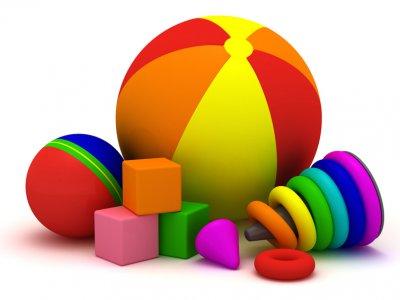 2018 годАктуальность проблемы:Сенсорное воспитание – это развитие восприятия ребенком и формирование его представления о внешних свойствах предметов: их форме, цвете, величине, положении в пространстве, запахе, вкусе и так далее. С восприятия предметов и явлений окружающего мира начинается познание.Сенсорное развитие является условием успешного овладения любой практической деятельностью. А истоки сенсорных  способностей лежат в общем уровне сенсорного развития, достигаемого в раннем детстве.Дети, пришедшие в группу, не имеют опыта сенсорного развития. Поэтому у меня возникло желание обогатить его, помочь детям овладеть сенсорными эталонами: цвет, форма, величина.Тип проекта: Познавательно-игровойВид проекта: подгрупповой, индивидуальныйСроки реализации: Краткосрочный (3.12.18г.-17.12.18г.)Участники проекта: Дети раннего возраста (1 год 1 мес. – 2 года)Воспитатели Интеграция образовательных областей:Познавательное развитиеРазвитие речи Социально-коммуникативное развитие Цель проекта: Научить детей раннего возраста различать предметы по цвету посредством игровых приёмов.Задачи для педагога:Обогатить предметно-пространственную развивающую среду группы сенсорными играми и материалами;Формировать у детей зрительные способы обследования предметов;Развивать тактильные ощущения у детей раннего возраста.   Задачи для воспитателей: Создать условия, способствующие сенсорному развитию: совместные игры просмотр познавательных мультфильмов работа с сенсорной коробкой Методы работы с детьми:Практические: упражнения, совместные действия педагога и детей, выполнение порученийНаглядные: показ предметов, игрушек; показ действий, которые необходимо выполнить по образцуСловесные: показ с называнием, просьба, многократное повторение, использование художественного слова (чтение стихов, потешек), рассказ, объяснение, порученияИгровые: дидактические игры по развитию сенсорного восприятияСредства достижения поставленных задач:Использование сенсорных коробок;Информация для воспитателей;Использование художественного слова: стихов, потешек, песен;Дидактические игры по сенсорному развитиюОжидаемые результаты проекта:Предметно-пространственная развивающая среда группы будет обогащена играми и материалами по сенсорному развитию;Дети получат представления об основных цветах предметов и смогут группировать их по заданному признаку;Воспитатели закрепят необходимые педагогические знания по сенсорному развитию детей раннего возраста.                       Перспективный план работы с детьми раннего возрастаПлан работы с воспитателямиФорма работы с детьмиЗадачи Дата проведенияИгра с сенсорной коробкой «Разноцветная фасоль»Игры со строительным материалом «Цветные башни»Научить детей находить фасоль в манке с помощью ситечка;Научить детей распределять найденную фасоль по цветам в стаканчики;Воспитывать умение взаимодействовать с другими детьми. Учить детей различать детали по цвету;Развивать умение строить башню;Воспитывать умение делиться.3 декабря Игры с вкладышами по формеЗнакомить детей с некоторыми геометрическими формами;Научить детей зрительно различать форму геометрических фигур и подбирать вкладыши к рамкам.4 декабря Игра с сенсорной коробкой «Цветные пуговицы» Хождение босиком по разным поверхностямРазвивать умение различать предметы по цвету;Создавать положительное эмоциональное состояние от работы с гидрогелем.Формировать сенсомоторную координацию стоп;Развивать тактильные ощущения.5 декабряЧтение потешек про цветаДидактическая игра «Иголки ёжика»Формировать знания основных цветов: красный, жёлтый, синий, зелёный;Учить выбирать прищепку (иголку) в соответствии с цветом ёжика;Учить понимать воображаемую игровую ситуацию;6 декабряДидактическая игра «Большой-маленький»Игра с «Волшебным мешочком» - «Найди такой же по величине»Развивать умение различать предметы по величине: находить большие и маленькие;Создавать положительный эмоциональный настрой.Развивать тактильные ощущения и восприятие;Учить узнавать предметы по величине на ощупь.Воспитывать умение взаимодействовать со сверстниками.7 декабря Формы работы с родителями.ЦелиДата проведенияИнформирование о ходе образовательной деятельности, запланированной в рамках проекта «Занимательная сенсорика» Вызвать интерес к проекту3 декабря  Консультация для воспитателей«Развиваем сенсорное восприятие у детей»Побудить к диалогу по данной теме4 декабря Консультация для воспитателей «Сенсорная коробка»Вызвать желание организовать условия для игр по сенсорному развитию в группе 7 декабря